Publicado en Almería el 02/06/2023 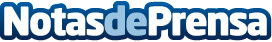 Miperitocalígrafo analiza el precio que tienen estos profesionales El precio de un perito calígrafo judicial o de un perito grafólogo varía entre los 300 y los 2.000 eurosDatos de contacto:Pedro Rosillo647663401Nota de prensa publicada en: https://www.notasdeprensa.es/miperitocaligrafo-analiza-el-precio-que-tienen Categorias: Nacional Derecho Andalucia Otros Servicios http://www.notasdeprensa.es